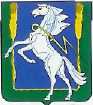 СОВЕТ ДЕПУТАТОВ РОЩИНСКОГО СЕЛЬСКОГО ПОСЕЛЕНИЯСОСНОВСКОГО МУНИЦИПАЛЬНОГО РАЙОНА ЧЕЛЯБИНСКОЙ ОБЛАСТИчетвертого созыва----------------------------------------------------------------------------------------------------------------------РЕШЕНИЕ«31» августа 2021г. № 90О передаче Рощинским сельским поселением Сосновскому муниципальному районучасти полномочий для реализации программы«Формирование современной городской среды»	В соответствии с Федеральным законом от 06.10.2003г. № 131-ФЗ «Об общих принципах организации местного самоуправления в Российской Федерации», Уставом Рощинского сельского поселения, Совет депутатов Рощинского сельского поселения четвертого созываРЕШАЕТ:1. Рощинское сельское поселение передает Сосновскому муниципальному району осуществление части полномочий по решению вопроса местного значения, предусмотренного п.19 ч.1 ст.14 Федерального Закона от 06.10.2003 № 131-ФЗ по организации благоустройства территории Рощинского сельского поселения в целях реализации муниципальной программы «Формирование современной городской среды на 2018-2022г.» на территории Рощинского сельского поселения Сосновского муниципального района, на основании утвержденного Постановления Главы Рощинского сельского поселения от 15.12.2017г. № 1542. Администрации Рощинского сельского поселения заключить соглашение с Администрацией Сосновского муниципального района о передачи части полномочий по организации благоустройства территории Рощинского сельского поселения.3. Настоящее решение вступает в силу после его размещения на официальном сайте Рощинского сельского поселения и распространяет свое действие на правоотношения возникшие с 01.09.2021г. 4. Контроль исполнения настоящего решения возложить на заместителя Главы Рощинского сельского поселения Е.А. Андрейченко.Глава Рощинского сельского поселения                                     Председатель Совета депутатов сельского поселения____________Л.А. Ефимова                                                     _________ С.Ю. Волосникова                                                         